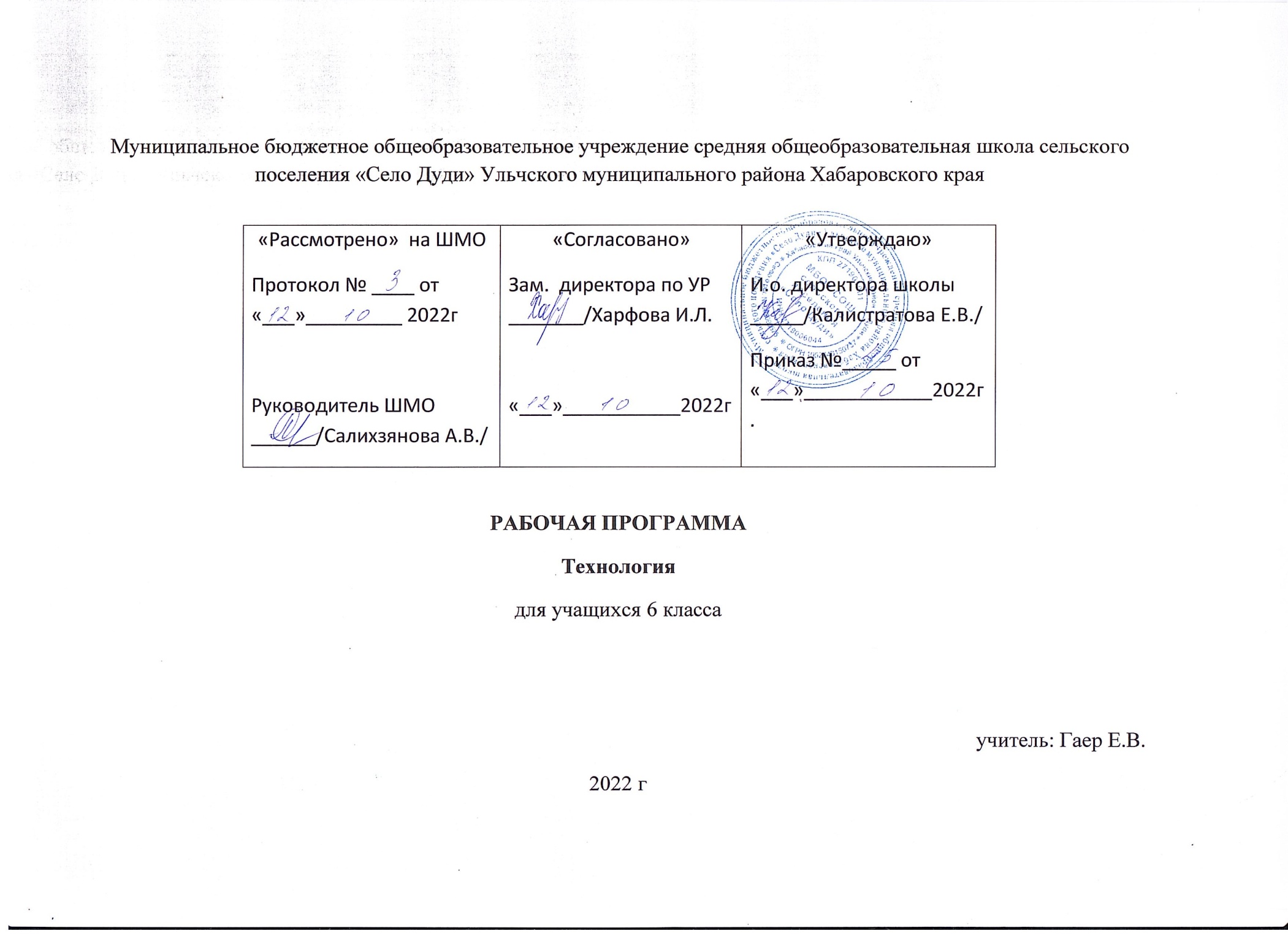 Рабочая программа по технологии для 6-х классовПояснительная записка.Настоящая рабочая программа по технологии для неделимых 6х классов разработана в соответствии с основными положениями Федерального государственного образовательного стандарта основного общего образования и требований к планируемым результатам основного общего образования по технологии, требованиями Примерной основной образовательной программы ОУ и ориентирована на работу по учебно-методическому комплекту.Эта программа является актуальной и учитывает интересы как девочек, так и мальчиков. Данная программа рекомендуется для обеспечения непрерывности технологического образования. Она позволяет учителю получить представление о целях, содержании, воспитании и развитии учащихся средствами данного учебного предмета, а также конкретизирует содержание предметных тем образовательного стандарта, отражает распределение учебных часов по разделам и темам курса. Программа носит рекомендуемую последовательность с учетом внутрипредметных и межпредметных связей, логики учебного процесса, возрастных особенностей учащихся и рекомендована с учетом оснащенности школ, материальных возможностей учащихся и социальной востребованности. Опыт работы в неделимых классах показал целесообразность линейного подхода к преподаванию разделов, способствующих решению современных образовательных задач.Технология: программа 5-8 классы/ авт.-сост. А.Т. Тищенко, Н.В.Синица. – М.: Вентана-Граф, 2014.Технология. Примерные программы по учебным предметам. Технология 5-9 классы. Проект. – М.: Просвещение, 2010. (Стандарты второго поколения).Технология. Технологии ведения дома. 6 класс: учебник для обучающихся общеобразовательных учреждений/ Н.В.Синица, В.Д.Симоненко – М.: Вентана-Граф, 2013.Технология. Индустриальые технологии. 6 класс: учебник для обучающихся общеобразовательных учреждений/ Н.В.Синица, В.Д.Симоненко – М.: Вентана-Граф, 2013.Программа реализуется в 6х неделимых классах в объеме 2ч в неделю, 68 часов в год (34 учебные недели).Программа подвержена корректировке.Общая характеристика учебного предмета.Цели и задачи программы:освоение технологических знаний, основ культуры по созданию личностно или общественно значимых изделий;овладение общетрудовыми и специальными умениями, необходимыми для поиска и использования технологической информации, проектирования и создания продуктов труда, ведения домашнего хозяйства; безопасными приемами труда;развитие познавательных интересов, технического мышления; сенсорных и моторных навыков, имений учебного труда; волевой и эмоциональной сферы;воспитание патриотизма, мотивов учения и труда, гуманности и коллективизма, дисциплинированности, эстетических взглядов, творческого начала личности, трудолюбия, предприимчивости.Содержание учебного предмета.Программа предусматривает формирование у обучающихся общеучебных умений и навыков, универсальных способов деятельности и ключевых компентенций.Программа предусматривает освоение материала по следующим сквозным образовательным линиям:-технологическая культура производства;- распространение технологии современного производства;- культура, эргономика и эстетика труда;- получение, обработка, хранение и использование технической и технологической информации;- основы черчения, графики, дизайна;- знакомство с миром профессий;- выбор учащимися жизненных, профессиональных планов;- влияние технологических процессов на окружающую среду и здоровье человека;- методы технической, творческой, проектной деятельности;- история, перспективы и социальные последствия развития технологии и техники.Базовыми в данной программе являются разделы: «Технологии домашнего хозяйства», «Кулинария», «Технологии ручной обработки древесины и древесных материалов», «Технология художественно-прикладной обработки материалов», «Технология ручной и машинной обработки металлов и искусственных материалов», «Технологии творческой и опытнической деятельности», каждый из которых предусматривает использование общепедагогических дидактических принципов: связь теории с практикой, научность, сознательность и активность усвоения знаний, а значит, достижение дидактической цели, которую надо понять и осознать.Одним из ведущих разделов программы является «Кулинария», который включает в себя обучение навыкам приготовления пищи наиболее простыми способами, ознакомление с технологией приготовления различных блюд, общей культуры личности, навыкам общения, правилам этикета, приема пищи, сервировки стола и т.д.При изучении разделов «Технологии домашнего хозяйства», «Технологии ручной обработки древесины и древесных материалов» учащиеся познакомятся с различными способами исследования свойств и обработки древесины, с материалами и инструментами, применяемыми в работе, со способами оформления интерьера жилого дома, разновидностями комнатных растений и технологии их выращивания. На занятиях дети учатся разрабатывать технологические карты, эскизы, пользоваться чертежными инструментами: знакомятся с правилами и способами разработки моделей. Большое внимание при изучении каждого раздела следует уделять соблюдению обучающимися правил санитарии и гигиены, безопасным приемам труда. При изучении курса технологии 70% времени отводится на практическую деятельность, 30% - на теоретическую. Основной формой обучения является учебно-практическая деятельность учащихся. В качестве приоритетных методов обучения используются лабораторные, лабораторно-практические, практические работы и метод проектов.Учебный предмет «Технология» выполняет особенную роль, так как обладает мощным развивающим потенциалом. Важнейшая особенность уроков состоит в том, что они строятся на предметно-практической деятельности, которая служит необходимым звеном целостного процесса духовного, нравственного и интеллектуального развития (в том числе и абстрактного мышления). Только так, на основе реального учета функциональных возможностей ребенка и закономерностей его развития, обеспечивается активизация познавательных психических процессов и интенсификации обучения в целом. Главной целью образовательной области «Технология» является подготовка учащихся к самостоятельной трудовой жизни в современном обществе; развитие и воспитание широко образованной, культурной, творческой и инициативной личности. Формирование технологической культуры в первую очередь подразумевает овладение учащимися общетрудовыми и жизненно важными умениями и навыками, так необходимыми в семье, коллективе, современном обществе.Структура курса.Раздел 1 Технологии домашнего хозяйства – 12часв том числе: Вводное занятие – 1 часИнтерьер жилого дома – 11часТехнологии творческой и опытнической деятельности -4 часРаздел 2 Кулинария – 14часТехнологии творческой и опытнической деятельности - 4 часРаздел 3 Технологии ручной обработки древесины и древесных материалов - 18 часРаздел 4 Технология художественно-прикладной обработки материалов - 6 часТехнологии творческой и опытнической деятельности - 4часРаздел 5. Технология ручной и машинной обработки металлов и искусственных материалов - 8 часВсего: 68 часОписание ценностных ориентиров содержания учебного предмета.Программа предусматривает формирование общеучебных умений и навыков, универсальных способов деятельности и ключевых компетенций.В результате обучения учащиеся овладеют:- трудовыми и технологическими знаниями и умениями по преобразованию и использованию материалов, энергии, информации, необходимыми для создания продуктов труда в соответствии с их предполагаемыми функциональными и эстетическими свойствами;- умениями ориентироваться в мире профессий, оценивать свои профессиональные интересы и склонности к изучаемым видам трудовой деятельности;- навыками использования распространенных ручных инструментов и приборов, планирование бюджета домашнего хозяйства; культуры труда, уважительного отношения к труду и результатам труда.В результате изучения технологии ученик независимо от изучаемого блока или раздела получает возможность познакомиться:- с основными технологическими понятиями и характеристиками;- назначением и технологическими свойствами материалов;- назначением и устройством применяемых ручных инструментов, приспособлений, машин и оборудования;- видами, приемами и последовательностью выполнения технологических операций. Влиянием различных технологий обработки материалов и получении продукции на окружающую среду и здоровье человека;- профессиями и специальностями, связанными с обработкой, материалов, созданием изделий из них, получением продукции;- со значением здорового питания для сохранения своего здоровья;Выполнять по установленным нормативам следующие трудовые операции и работы:- рационально организовывать рабочее место;- находить необходимую информацию в различных источниках;- применять конструкторскую и технологическую документацию;-составлять последовательность выполнения технологических операций для изготовления изделия или выполнения работ;- выбирать сырье, материалы, пищевые продукты, инструменты и оборудование для выполнения работ;- конструировать, моделировать, изготавливать изделия;- выполнять по заданным критериям технологические операции с использованием ручных инструментов, приспособлений, машин, оборудования, электроприборов;- соблюдать безопасные приемы труда и правила пользования ручными инструментами, машинами и электрооборудованием;- осуществлять доступными мерительными средствами, измерительными приборами и визуально контроль качества изготавливаемого изделия;- находить и устранять допущенные дефекты;- проводить разработку творческого проекта изготовления изделия или получения продукта с использованием освоенных технологий и доступных материалов;- планировать работы с учетом имеющихся ресурсов и условий;- распределять работу при коллективной деятельности;Использовать приобретенные знания и умения в практической деятельности и повседневной жизни:- для понимания ценности материальной культуры для жизни и развития человека;- формирования эстетической среды обитания;- развития творческих способностей и достижения высоких результатов преобразующей творческой деятельности человека;- получение технико-технологических сведений из разнообразных источников информации;- организация индивидуальной и коллективной трудовой деятельности;- изготовления изделий декаративно-прикладного искусства для оформления интерьера;- контроля качества выполняемых работ с применением мерительных, контрольных и разметочных инструментов;- выполнения безопасных приемов труда и правил электробезопасности, санитарии и гигиены;- оценки затрат, необходимых для создания объекта.Планируемые результаты освоения учебного предмета.Личностные результаты освоения учащимися предмета «Технология» в основной школе:- формирование целостного мировоззрения, соответствующего современному уровню развития науки и общественной практике; проявление познавательной активности в области предметной технологической деятельности;- формирование ответственного отношения к учению, готовности и способности учащихся к саморазвитию и самообразованию на основе мотивации к обучению и познанию; овладение элементами организации умственного и физического труда;- самооценка умственных и физических способностей;- развитие трудолюбия и отвесности за результаты своей деятельности;- формирование коммуникативной компетентности в общении и сотрудничестве со сверстниками, умение общаться при коллективном выполнении работ или проектов с учетом общности интересов и возможности членов трудового коллектива;- проявление технико-технологического и экономического мышления при организации своей деятельности;- формирование основ экологической культуры, соответствующей современному уровню экологического мышления; бережное отношение к природным и хозяйственным ресурсам;- развитие эстетического сознания через освоение художественного наследия народов Росси и мира, творческой деятельности эстетического характера; формирование индивидуально-личностных позиций учащихся;Метапредметные результаты освоения учащимися предмета «Технологи» в основной школе:- самостоятельное определение цели своего обучения, постановка и формулировка для себя новых задач в учебе и познавательной деятельности;- алгоритмизированное планирование процесса познавательно-трудовой деятельности;- поиск новых решений возникшей технической или организационной проблемы;- самостоятельная организация и выполнения различных творческих работ по созданию изделий и продуктов;- проявление инновационного подхода к решению учебных и практических задач в процессе моделирования изделия или технологического процесса;- планирование и регуляция своей деятельности; отражение в устной или письменной форме результатов своей деятельности;- формирование и развитие компетентности в области использования информационно коммуникационных технологий (ИКТ); выбор для решения познавательных и коммуникативных задач различных источников информации, включая энциклопедии, словари, интернет ресурсы и других базы данных;- организация учебного сотрудничества и совместной деятельности с учителем и сверстниками; согласование и координация совместной познавательно-трудовой деятельности с другими ее участниками; объективное оценивание вклада своей познавательно-трудовой деятельности в решение общих задач коллектива;- оценивание правильности выполнения учебной задачи, собственных возможностей ее решения; диагностика результатов познавательно-трудовой деятельности по принятым критериям и показателям; обоснование путей и средств устранения ошибок выполняемых технологических процессов;- соблюдение норм и правил безопасности познавательно-трудовой деятельности и созидательного труда;- оценивание своей познавательно-трудовой деятельности с точки зрения нравственных, правовых норм, эстетических ценностей по принятым в обществе и коллективе требованиям и принципам;- формирование и развитие экологического мышления; умение применять его в познавательной, коммуникативной, социальной практике.Предметные результаты освоение учащимися предмета «Технология» в основной школе:в познавательной сфере- осознание роли сущности технологической культуре и культуры труда; классификация видов и назначения методов получения и преобразования материалов, информации, природных объектов; ориентация в имеющихся и возможных средствах и технологиях создания объектов труда;- практическое освоение учащимися основ проектно-исследовательской деятельности;- уяснение социальных и экологических последствий развития технологий; распознавание видов, назначения материалов, инструментов и оборудования, применяемого в технологических процессах; оценка технологических свойств сырья, материалов и областей их применения;- развитие умений применять технологии представления, преобразования и использования информации ИКТ в современном производстве; рациональное использование учебной и дополнительной технической и технологической информации для проектирования и создания объектов труда;- овладения средствами и формами графического отображения объектов; методами чтения технологической и инструктивной информации;- формирование умений устанавливать взаимосвязь знаний по разным учебным предметам для решения прикладных учебных задач; применение элементов экономии при обосновании технологий и проектов;- овладение алгоритмами и методами решения организационных и технико-технологических задач; элементами научной организации труда;в трудовой сфере- планирование технологического процесса и процесса труда; подбор материалов с учетом характера объекта труда и технологии; подбор инструментов, приспособлений и оборудования с учетом требований технологии;- овладение методами учебно-исследовательской и проектной деятельности, решения творческих задач, моделирования, конструирования; проектирование последовательности операций и составление операционной карты работ;- выполнение технологических операций с соблюдением установленных норм, стандартов, ограничений; соблюдение трудовой и технологической дисциплины, норм и правил безопасного труда, пожарной безопасности, правил санитарии и гигиены;- выбор средств и видов представления технологической информации в соответствии с коммуникативной задачей, сферой и ситуацией общения;- контроль промежуточных и конечных результатов труда по установленным критериям и показателям с использованием контрольных и измерительных инструментов; выявление допущенных ошибок в процессе труда и обоснование способов их исправления;-документирование результатов труда и проектной деятельности; расчет себестоимости продукта труда; примерная экономическая оценка возможной прибыли с учетом сложившейся ситуации на рынке товаров и услуг;в мотивационной сфере- оценивание своей способности к труду в конкретной предметной деятельности, осознание ответственности за качество результатов труда;- согласование своих потребностей и требований с потребностями и требованиями других участников познавательно-трудовой деятельности;- формирование представлений о мире профессий;- стремление к экономии и бережливости в расходовании времени, материалов, денежных средств, труда; наличие экологической культуры при обосновании объекта труда и выполнении работ;в эстетической сфере- овладение методами эстетического оформления изделий, обеспечения сохранности продуктов труда, дизайнерского проектирования изделий; разработка варианта рекламы выполненного объекта или результата труда;- рациональное и эстетическое оснащение рабочего места с учетом требований эргономики и элементов научной организации труда;- умение выражать себя в доступных видах и формах художественно-прикладного творчества, художественное оформление объекта труда и оптимальное планирование работ;- рациональный выбор рабочего костюма и опрятность рабочей одежды;- участие в оформлении класса и школы, озеленении пришкольного участка; стремление внести красоту в домашний быт;в коммуникативной сфере- практическое освоение умений устанавливать и поддерживать необходимые контакты с другими людьми; удовлетворительно владеть нормами и техникой общения;- установление рабочих отношений в группе для выполнения практической работы или проекта, эффективное сотрудничество и способствование эффективной кооперации; интегрирование в группу сверстников и построение продуктивного взаимодействия со сверстниками и учителями;- сравнение разных точек зрения перед принятием решения и осуществлением выбора; аргументирование своей точки зрения, отстаивание в споре своей позиции невраждебным для оппонентов образом;- адекватное использование речевых средств для решения различных коммуникативных задач; овладение устной и письменной речью; публичная презентация и защита проекта изделия;в физиолого-психологической сфере- развитие моторики и координации движений рук при работе с ручными инструментами и выполнении операций с помощью машин и механизмов; достижение необходимой точности движений при выполнении различных технологических операций;- соблюдение необходимой величины усилий, прилагаемых к инструментам, с учетом технологических требований;- сочетание образного и логического мышления в проектной деятельности.Целевая ориентация реализации настоящей рабочей программыв практике конкретного образовательного учрежденияНастоящая рабочая программа учитывает особенности неделимого класса: учащиеся проводят исследования различных видов, активно работают в группах над проектами, используя справочную литературу, умело ведут дискуссии на уроках, могут контролировать и оценивать работу.Ученики продвинутого уровня будут вовлекаться в дополнительную подготовку к урокам, олимпиадам различного уровня. Учащиеся будут осваивать материал каждый на своем уровне и в своем темпе.Учебно-методическое обеспечение образовательного процессаДополнительная литература:Научно-методические журналы «Школа и производство» /Издательство «Школьная пресса», 1987 – 2014ггНаглядные пособия:Демонстрационные материалы по темам: «Кулинария», «Машиноведение», «Обработка материалов», «Моделирование», стенд по технике безопасности, коллекции: образцов породы древесины, химических волокон; раздаточный материал, дидактический материал, презентации.Технические средства обучения: КомпьютерКалендарно - тематическое планирование по технологии для 6 класса№ урокаТема раздела программы, количество отводимых учебных часовКол-во часовОсновное содержание
материала темыХарактеристики основных видов
деятельности учащихсяПознавательные УУДРегулятивные УУДРегулятивные УУДКоммуникативные УУДЛичностныеЛичностныеЛичностныеВид контроляДомашнеезаданиеДата6БРаздел 1 «Технологии домашнего хозяйства» ( 12 ч. ),Раздел 1 «Технологии домашнего хозяйства» ( 12 ч. ),Раздел 1 «Технологии домашнего хозяйства» ( 12 ч. ),Раздел 1 «Технологии домашнего хозяйства» ( 12 ч. ),Раздел 1 «Технологии домашнего хозяйства» ( 12 ч. ),Раздел 1 «Технологии домашнего хозяйства» ( 12 ч. ),Раздел 1 «Технологии домашнего хозяйства» ( 12 ч. ),Раздел 1 «Технологии домашнего хозяйства» ( 12 ч. ),Раздел 1 «Технологии домашнего хозяйства» ( 12 ч. ),Раздел 1 «Технологии домашнего хозяйства» ( 12 ч. ),Раздел 1 «Технологии домашнего хозяйства» ( 12 ч. ),Раздел 1 «Технологии домашнего хозяйства» ( 12 ч. ),Раздел 1 «Технологии домашнего хозяйства» ( 12 ч. ),Раздел 1 «Технологии домашнего хозяйства» ( 12 ч. ),Раздел 1 «Технологии домашнего хозяйства» ( 12 ч. ),1Вводный урок.Инструктаж на рабочем месте.Требования к творческому проекту.1Цель и задачи изучения предмета «Технология» в 6 классе. Содержание предмета. Последовательность его изучения.Правила безопасного труда при работе в кабинете технологиЗнакомиться с содержанием и последовательностью изучения предмета «Технология» в 6 классеВыделяют и формулируют познавательную цель. Выбирают наиболее эффективные способы решения задачи в зависимости от конкретных условийСоставляют план и последовательность действий,научиться фиксировать результаты исследованийОпределяют цели и функции участников, способы взаимодействия.Определяют цели и функции участников, способы взаимодействия.Проявление эмоционального настроя.творческое мышление.Вариативность мышления.Проявление эмоционального настроя.творческое мышление.Вариативность мышления.Проявление эмоционального настроя.творческое мышление.Вариативность мышления.Фронтальный опросЗаписи в тетради2Интерьер жилого дома.1Понятие о жилом помещении: Зонирование пространства санитарно-гигиенической зоны. Зонирование комнаты подростка. Понятие о композиции в интерьере. Современные стили в интерьере. Использование современных материалов и подбор цветового решения в отделке квартиры. Виды отделки потолка, стен, пола. Декоративное оформление интерьера. Применение текстиля в интерьере. Основные виды занавесейНаходить и представлять информацию об устройстве современного жилого дома, квартиры, комнаты. Делать планировку комнаты подростка с помощью шаблонов и ПК. Выполнять эскизы с целью подбора материалов и цветового решения комнаты. Изучать виды занавесей для окон и выполнять макет оформления окон. Выполнять электронную презентацию по одной из тем: «Виды штор», «Стили оформления интерьера» и др.Умение вести исследовательскую и проектную деятельность, определение понятий, сопоставление, анализ, построение цепи рассуждений.Целеполагание, планирование, рефлексия, волевая регуляция.Диалог, сотрудничество, умение ставить вопросы.Диалог, сотрудничество, умение ставить вопросы.Формирование мотивации и самомотивации изучаемого предмета, познавательного интереса, проектной деятельности, нравственно-эстетической ориентации.Формирование мотивации и самомотивации изучаемого предмета, познавательного интереса, проектной деятельности, нравственно-эстетической ориентации.Формирование мотивации и самомотивации изучаемого предмета, познавательного интереса, проектной деятельности, нравственно-эстетической ориентации.Фронтальный опросП.1, 2 вопросы и задание устно3-4Комнатные растенияв интерьере.«Пересадка комнатных растений»2Понятие о фитодизайне. Роль комнатных растений в интерьере. Размещение комнатных растений в интерьере. Разновидности комнатных растений.Выполнять перевалку (пересадку) комнатных растений. Находить и представлять информацию о приёмах размещения комнатных растений, об их происхождении. Знакомиться с профессией садовникОпределение понятий, сопоставление, анализ, построение цепи рассуждений.Целеполагание, анализ ситуации и моделироване, планирование, рефлексия, волевая регуляция.Диалог,сотрудничество.Диалог,сотрудничество.Формирование мотивации и самомотивации изучения темы, эстетических чувств, смыслообразование,нравственно-эстетическая ориентацияФормирование мотивации и самомотивации изучения темы, эстетических чувств, смыслообразование,нравственно-эстетическая ориентацияФормирование мотивации и самомотивации изучения темы, эстетических чувств, смыслообразование,нравственно-эстетическая ориентацияОпрос, контроль выполненияП.3-5, вопросы и задания устно.5-6Инструменты, необходимые для ремонта.Закрепление настенных предметов.2Ремонтно-строительные работы в жилых помещениях. Инструменты, необходимые для ремонта. Технология закрепления настенных предметов. Правила безопасной работы.Изучать технологию закрепления деталей интерьера настенных предметов: стендов, полочек, картин.работа с информацией, работа с учебными моделями, выполнения логических операций: сравнения, анализа, обобщения, структурирование знания, осознанное и произвольное построение речевого высказывания в устной и письменной форме.научитьсяопределятьпоследовательностьдействий с учётомконечногорезультата.Научитьвыбирать способыобработкиматериала;использоватьпошаговыйконтроль порезультату; вноситьнеобходимыекоррективы в действия на основе учета сделанныхошибок.Умение слушать и слышать друг другаУмение слушать и слышать друг другаЭкологическая культура: ценностноеотношение к природному миру.Экологическая культура: ценностноеотношение к природному миру.Экологическая культура: ценностноеотношение к природному миру.Учебник 6 класс, правила ТБ,Параграф 23стр. 136-1387-8Виды вяжущих материалов.Основные технологии штукатурных работ.2Виды вяжущих материалов. Основные технологии штукатурных работ. Практическая работа: упражнения по выполнению работ, изложенных в теоретических сведениях.Комбинированный урок.Понятие штукатурка, виды штукатурных растворов, инструменты для штукатурных работ, последовательность ремонта штукатурки, правила безопасностнаучиться определять последовательностьдействий с учётом конечного результата,выбирать способы обработкиматериала; пошаговый контролькоррективыДиалог, сотрудничествоДиалог, сотрудничествоЭкологическая культура: ценностноеотношение к природному миру.Экологическая культура: ценностноеотношение к природному миру.Экологическая культура: ценностноеотношение к природному миру.Учебник 6 класс,Параграф 24стр. 138-1419-10Назначение и виды обоев. Виды клея.Основные технологии оклейки помещений обоями.2Назначение и виды обоев. Виды клея для наклеивания обоев. Инструменты для обойных работ. Технология оклеивания обоями. Правила безопасной работы.Комбинированный урок.Назначение и виды обоев. Виды клея для наклеивания обоев. Инструменты для обойных работ. Технология оклеивания обоями. Правила безопасной работы.последовательностьдействий, пошаговый контроль порезультату; коррективы в действия на основе учета сделанных ошибок.Умение работать в командеУмение работать в командеЭкологическая культура: ценностноеотношение к природному миру.Экологическая культура: ценностноеотношение к природному миру.Экологическая культура: ценностноеотношение к природному миру.Учебник 6 класс, ПР № 25 (рассчитать количество рулонов для оклеивания комнаты по схеме),Параграф 25стр. 141-14611-12Простейший ремонт сантехнического оборудования.Ремонт водопроводного крана.2Понятие о санитарно-водопроводной сети. Устройство и простейший ремонт сантехники. Виды труб. Общие понятия о канализационной системе в квартире. Практическая работа: ремонт водопроводного крана.Комбинированный урок.Устройство водопроводного крана и смесителя, виды неисправностей и способы их устранения, инструменты для ремонта сантехнического оборудования, правила безопасной работы.научиться определять последовательностьдействий с учётом конечного результата.; вносить необходимые коррективы в действия на основе учета сделанных ошибок.Диалог, проявление инициативы, сотредничествоДиалог, проявление инициативы, сотредничествоЭкологическая культура: ценностноеотношение к природному миру.Экологическая культура: ценностноеотношение к природному миру.Экологическая культура: ценностноеотношение к природному миру.Опрос, контроль выполненияУчебник 6 класс,Параграф 26ПР №26стр. 147-151Сообщение «Ассортимент современных смесителей для ванной и кухни»«Технологии творческой и опытнической деятельности» (4 ч).«Технологии творческой и опытнической деятельности» (4 ч).«Технологии творческой и опытнической деятельности» (4 ч).«Технологии творческой и опытнической деятельности» (4 ч).«Технологии творческой и опытнической деятельности» (4 ч).«Технологии творческой и опытнической деятельности» (4 ч).«Технологии творческой и опытнической деятельности» (4 ч).«Технологии творческой и опытнической деятельности» (4 ч).«Технологии творческой и опытнической деятельности» (4 ч).«Технологии творческой и опытнической деятельности» (4 ч).«Технологии творческой и опытнической деятельности» (4 ч).«Технологии творческой и опытнической деятельности» (4 ч).«Технологии творческой и опытнической деятельности» (4 ч).«Технологии творческой и опытнической деятельности» (4 ч).«Технологии творческой и опытнической деятельности» (4 ч).13-14Творческая проектная деятельностьРабота над проектом«Растения в интерьере жилого дома».2Реализация этапов выполнения проекта: выполнение требований к готовому изделию..Выполнять и представлять проект по разделу «Интерьер жилого дома». Формулирование цели и проблемы проекта.Определение понятий, смысловое чтение, анализ, умение вести исследовательскую и проектную деятельностьЦелеполагание, анализ ситуации и моделирование, планирование, рефлексия.Диалог, проявлениеинициативы, сотрудничество.Диалог, проявлениеинициативы, сотрудничество.Формирование мотивации и самомотивации изучения темы, смыслообразование, реализация творческого потенциала, развитие трудолюбия, готовности к самостоятельным действиям.Формирование мотивации и самомотивации изучения темы, смыслообразование, реализация творческого потенциала, развитие трудолюбия, готовности к самостоятельным действиям.Формирование мотивации и самомотивации изучения темы, смыслообразование, реализация творческого потенциала, развитие трудолюбия, готовности к самостоятельным действиям.Опрос, контроль выполненияОформлять портфолиои пояснительнуюзаписку ктворческому проекту.Подготавливать электронную презентациюпроекта.15-16Технологический этап выполнения проекта.Заключительный этап проекта. Защита проекта2Определение затрат на изготовление проектного изделияСамоконтроль при выполнении проекта,Умение четко и понятно излагать мысли при защите проекта.ориентироваться в разнообразииспособов решения задач. умение вести исследовательскую и проектную деятельностьЦелеполагание, анализ ситуации и моделирование, планирование, рефлексия.Диалог,сотрудничество.Диалог,сотрудничество.адекватная мотивация учебнойдеятельности.адекватная мотивация учебнойдеятельности.адекватная мотивация учебнойдеятельности.Опрос, контроль выполненияСтр. 29-32Разделы «Кулинария» (14ч.)Разделы «Кулинария» (14ч.)Разделы «Кулинария» (14ч.)Разделы «Кулинария» (14ч.)Разделы «Кулинария» (14ч.)Разделы «Кулинария» (14ч.)Разделы «Кулинария» (14ч.)Разделы «Кулинария» (14ч.)Разделы «Кулинария» (14ч.)Разделы «Кулинария» (14ч.)Разделы «Кулинария» (14ч.)Разделы «Кулинария» (14ч.)Разделы «Кулинария» (14ч.)Разделы «Кулинария» (14ч.)Разделы «Кулинария» (14ч.)17-18Блюда из рыбы.Технология первичной и тепловой обработки рыбы.2Пищевая ценность рыбы. Содержание в них белков, жиров, углеводов, витаминов. Виды рыбы. Маркировка консервов. Признаки доброкачественности рыбы. Условия и сроки хранения рыбной продукции. Оттаивание мороженой рыбы. Вымачивание солёной рыбы. Разделка рыбы. Санитарные требования при обработке рыбы. Тепловая обработка рыбы.Технология приготовления блюд. Подача готовых блюд. Требования к качеству готовых блюдОпределять свежесть рыбы органолептическими методами. Определять срок годности рыбных консервов. Подбирать инструменты и приспособления для механической и кулинарной обработки рыбы. Планировать последовательность технологических операций по приготовлению рыбных блюд. Выбирать готовить блюда из рыбы и нерыбных продуктов моря. Определять качество термической обработки рыбныхблюд. Сервировать стол и дегустировать готовые блюда. Знакомиться с профессией повар. Находить и представлять информацию о блюдах из рыбы и морепродуктовСопоставление ,рассуждение, анализ, поиск информации, работа с таблицами.Целеполагание, анализ ситуации, планирование, оценка и самооценка.Диалог, монолог, организация учебного сотрудничества.Диалог, монолог, организация учебного сотрудничества.Формирование мотивации и самомотивации изучения темы, смыслообразование, овладение установками, нормами и правилами научной организации умственного и физического труда.Формирование мотивации и самомотивации изучения темы, смыслообразование, овладение установками, нормами и правилами научной организации умственного и физического труда.Формирование мотивации и самомотивации изучения темы, смыслообразование, овладение установками, нормами и правилами научной организации умственного и физического труда.Опрос, контроль выполнения, практическая работа.П.6,7 вопросы и задания устно.Продукты, спецодежда19 - 20Блюда из нерыбных продуктов моря.Приготовление блюд из морепродуктов2Пищевая ценность нерыбных продуктов моря. Содержание в них белков, жиров, углеводов, витаминов. Виды нерыбных продуктов моря, продуктов из них. Технология приготовления блюд из нерыбных продуктов моря. Подача готовых блюд. Требования к качеству готовых блюдПланировать последовательность технологических операций по приготовлению блюд из морепродуктов. Осваивать безопасные приёмы труда. Выбирать готовить блюда из нерыбных продуктов моря.Сервировать стол и дегустировать готовые блюда. Находить и представлять информацию о блюдах из морепродуктовСопоставление, рассуждение, анализ.Целеполагание, анализ ситуации, планирование, оценка и самооценка, рефлексия, волевая регуляция.умение отвечать на вопросы, рассуждать, Диалог, монолог, организация учебного сотрудничестваумение отвечать на вопросы, рассуждать, Диалог, монолог, организация учебного сотрудничестваФормирование нравственно-эстетической ориентации, познавательного интереса, навыков работы в группе, готовнрсти и способности вести диалог и достигать взаимопониманияФормирование нравственно-эстетической ориентации, познавательного интереса, навыков работы в группе, готовнрсти и способности вести диалог и достигать взаимопониманияФормирование нравственно-эстетической ориентации, познавательного интереса, навыков работы в группе, готовнрсти и способности вести диалог и достигать взаимопониманияКонтроль выполнения, практическая работа.П. 8Продукты, спецодежда21-22Мясо, пищевая ценность.Технология первичной и тепловой обработки мяса2Значение мясных блюд в питании. Виды мяса и субпродуктов. Признаки доброкачественности мяса. Органолептические методы определения доброкачественности мяса. Условия и сроки хранения мясной продукции. Оттаивание мороженого мяса. Подготовка мяса к тепловой обработке. Санитарные требования при обработке мяса. Оборудование и инвентарь, применяемые при механической и тепловой обработке мяса. Виды тепловой обработки мяса.Определять качество мяса органолептическими методами. Подбирать инструменты и приспособления для механической и кулинарной обработки мяса. Планировать последовательность технологических операций по приготовлению мясных блюд.Находить и представлять информацию о блюдах из мяса, соусах и гарнирах к мясным блюдамСопоставление, рассуждение, анализ, поиск информации, работа с таблицами.Целеполагание, анализ ситуации, планирование, оценка и самооценка.умение отвечать на вопросы, рассуждать, Диалог, монолог, организация учебного сотрудничестваумение отвечать на вопросы, рассуждать, Диалог, монолог, организация учебного сотрудничестваФормирование мотивации и самомотивации изучения темы, смыслообразование, овладение установками, нормами и правилами научной организации умственного и физического труда.Формирование мотивации и самомотивации изучения темы, смыслообразование, овладение установками, нормами и правилами научной организации умственного и физического труда.Формирование мотивации и самомотивации изучения темы, смыслообразование, овладение установками, нормами и правилами научной организации умственного и физического труда.Опрос, контроль выполнения, практическая работа.П.9Продукты, спецодежда23-24Определение доброкачественности мяса и мясных продуктов.Приготовление блюд из мяса.2Определение качества термической обработки мясных блюд. Технология приготовления блюд из мяса. Подача к столу. Гарниры к мясным блюдамВыполнять механическую кулинарную обработку мяса. Осваивать безопасные приёмы труда. Выбирать и готовить блюда из мяса. Проводить оценку качества термической обработки мясных блюд.Сервировать стол и дегустировать готовые блюда.Сопоставление, рассуждение, анализ.Целеполагание, анализ ситуации, планирование, оценка и самооценка.Диалог, монолог, организация учебного сотрудничестваДиалог, монолог, организация учебного сотрудничестваФормирование нравственно-эстетической ориентации, познавательного интереса, навыков работы в группе, готовнрсти и способности вести диалог и достигать взаимопониманияФормирование нравственно-эстетической ориентации, познавательного интереса, навыков работы в группе, готовнрсти и способности вести диалог и достигать взаимопониманияФормирование нравственно-эстетической ориентации, познавательного интереса, навыков работы в группе, готовнрсти и способности вести диалог и достигать взаимопониманияОпрос, контроль выполнения, практическая работа.П.10, Продукты, спецодежда25-26Способы определения качества птицы, подготовка к тепловой обработке.Блюда из птицы.2Виды домашней и сельскохозяйственной птицы и их кулинарное употребление. Способы определения качества птицы. Подготовка птицы к тепловой обработке. Способы разрезания птицы на части. Оборудование и инвентарь, применяемые при механической и тепловой обработке птицы. Виды тепловой обработки птицы. Технология приготовления блюд из птицы. Оформление готовых блюд и подача их к столуОпределять качество птицы органолептическими методами. Подбирать инструменты и приспособления для механической и кулинарной обработки птицы. Планировать последовательность технологических операций. Осуществлять механическую кулинарную обработку птицы. Соблюдать безопасные приёмы работы с кухонным оборудованием, инструментами и приспособлениями. Готовить блюда из птицы. Проводить дегустацию блюд из птицы. Сервировать стол и дегустировать готовые блюда. Находить и представлять информацию о блюдах из птицыСопоставление, рассуждение, анализ, поиск информации, работа с таблицами.Целеполагание, анализ ситуации, планирование, оценка и самооценка.Диалог, монолог, организация учебного сотрудничества.умение отвечать на вопросы, рассуждать,Диалог, монолог, организация учебного сотрудничества.умение отвечать на вопросы, рассуждать,Формирование мотивации и самомотивации изучения темы, смыслообразование, овладение установками, нормами и правилами научной организации умственного и физического труда.Формирование мотивации и самомотивации изучения темы, смыслообразование, овладение установками, нормами и правилами научной организации умственного и физического труда.Формирование мотивации и самомотивации изучения темы, смыслообразование, овладение установками, нормами и правилами научной организации умственного и физического труда.Опрос, контроль выполнения, практическая работа.П.11, Продукты, спецодежда27-38Значение супов в рационе питания.Заправочные супы.2Значение супов в рационе питания. Технология приготовления бульонов, используемых при приготовлении заправочных супов. Виды заправочных супов. Технология приготовления щей, борща, рассольника, солянки, овощных супов и супов с крупами и мучными изделиями. Оценка готового блюда. Оформление готового супа и подача к столуОпределять качество продуктов для приготовления супа. Готовить бульон. Готовить и оформлять заправочный суп. Выбирать оптимальный режим работы нагревательных приборов. Определять консистенцию супа. Соблюдать безопасные приёмы труда при работе с горячей жидкостью. Осваивать приёмы мытья посуды и кухонного инвентаря. Читать технологическую документацию. Соблюдать последовательность приготовления блюд Овладевать навыками деловых, уважительных, культурных отношений со всеми членами бригады (группы). Находить и представлять информацию о различных супахСопоставление, рассуждение, анализ, построение цепи рассуждений, поиск информации.Целеполагание, анализ ситуации, планирование, оценка и самооценка, рефлексия, волевая регуляция.Диалог, монолог, организация учебного сотрудничестваДиалог, монолог, организация учебного сотрудничестваФормирование мотивации и самомотивацииизучения темы, смыслообразование, овладение установками, нормами и правилами научной организации умственного и физического труда.Формирование мотивации и самомотивацииизучения темы, смыслообразование, овладение установками, нормами и правилами научной организации умственного и физического труда.Формирование мотивации и самомотивацииизучения темы, смыслообразование, овладение установками, нормами и правилами научной организации умственного и физического труда.Опрос, контроль выполнения, практическая работа.П.12,Сообщение «Этикет»Продукты, спецодежда29-30Приготовление обеда.Сервировка стола к обеду.2Меню обеда. Сервировка стола к обеду. Набор столового белья, приборов и посуды для обеда. Подача блюд. Правила поведения за столом и пользования столовыми приборамиПодбирать столовое бельё для сервировки стола к обеду. Подбирать столовые приборы и посуду для обеда. Составлять меню обеда. Рассчитывать количество и стоимость продуктов для приготовления обеда. Выполнять сервировку стола к обеду, овладевая навыками эстетического оформления столаАнализ, построение цепи рассуждений, поиск информации.Целеполагание, анализ ситуации,планирование, оценка исамооценка, рефлексия, волевая регуляция.Диалог, монолог, организация учебного сотрудничестваДиалог, монолог, организация учебного сотрудничестваФормирование мотивации и самомотивации изучения темы, смыслообразование,реализациятворческого потенциала,овладениеустановками,нормами и правиламинаучной организации умственного и физического труда.Формирование мотивации и самомотивации изучения темы, смыслообразование,реализациятворческого потенциала,овладениеустановками,нормами и правиламинаучной организации умственного и физического труда.Формирование мотивации и самомотивации изучения темы, смыслообразование,реализациятворческого потенциала,овладениеустановками,нормами и правиламинаучной организации умственного и физического труда.Опрос, контроль выполнения, практическая работа.П.13,«Технологии творческой и опытнической деятельности»Выполнение творческого проекта «Приготовление воскресного семейного обеда» (4ч)«Технологии творческой и опытнической деятельности»Выполнение творческого проекта «Приготовление воскресного семейного обеда» (4ч)«Технологии творческой и опытнической деятельности»Выполнение творческого проекта «Приготовление воскресного семейного обеда» (4ч)«Технологии творческой и опытнической деятельности»Выполнение творческого проекта «Приготовление воскресного семейного обеда» (4ч)«Технологии творческой и опытнической деятельности»Выполнение творческого проекта «Приготовление воскресного семейного обеда» (4ч)«Технологии творческой и опытнической деятельности»Выполнение творческого проекта «Приготовление воскресного семейного обеда» (4ч)«Технологии творческой и опытнической деятельности»Выполнение творческого проекта «Приготовление воскресного семейного обеда» (4ч)«Технологии творческой и опытнической деятельности»Выполнение творческого проекта «Приготовление воскресного семейного обеда» (4ч)«Технологии творческой и опытнической деятельности»Выполнение творческого проекта «Приготовление воскресного семейного обеда» (4ч)«Технологии творческой и опытнической деятельности»Выполнение творческого проекта «Приготовление воскресного семейного обеда» (4ч)«Технологии творческой и опытнической деятельности»Выполнение творческого проекта «Приготовление воскресного семейного обеда» (4ч)«Технологии творческой и опытнической деятельности»Выполнение творческого проекта «Приготовление воскресного семейного обеда» (4ч)«Технологии творческой и опытнической деятельности»Выполнение творческого проекта «Приготовление воскресного семейного обеда» (4ч)«Технологии творческой и опытнической деятельности»Выполнение творческого проекта «Приготовление воскресного семейного обеда» (4ч)«Технологии творческой и опытнической деятельности»Выполнение творческого проекта «Приготовление воскресного семейного обеда» (4ч)31-32Творческий проект «Приготовление воскресного семейного обеда» Подготовительный этап.Исследования, идеи, проработка идей.2Реализация этапов выполнения проекта: выполнение требований к готовому изделию. Определение затрат на изготовление проектного изделия.Выполнять и представлять проект по разделу «Кулинария»Сопостовление, анализ, выбор способов решения задачи, построение цепи рассуждений, поиск информации.Целеполагание, анализ ситуации, планирование, оценка и самооценка, рефлексия, волевая регуляция.Диалог, проявление инициативы, дискуссия, сотрудничество, умение слушать и выступать.Диалог, проявление инициативы, дискуссия, сотрудничество, умение слушать и выступать.Формирование нравственно-эстетической ориентации, познавательного интереса, развитие трудолюбия и ответственности за качество своей деятельности.Формирование нравственно-эстетической ориентации, познавательного интереса, развитие трудолюбия и ответственности за качество своей деятельности.Формирование нравственно-эстетической ориентации, познавательного интереса, развитие трудолюбия и ответственности за качество своей деятельности.Опрос, контроль выполнения, практическая работа.Работа над проектом.Подготовиться к защите проекта.Продукты, спецодежда33-34Технологический этап выполнения творческого проектаЗаключительный этап.Защита творческогопроекта.2Реализация этапов выполнения проекта: выполнение требований к готовому изделию. Определение затрат на изготовление проектного изделия.Выполнять и представлять проект по разделу «Кулинария»Сопоставление, рассуждение, анализ, построение цепи рассуждений, поиск информации.Целеполагание, анализ ситуации, планирование, оценка и самооценка, рефлексия, волевая регуляция.Диалог, монолог, организация учебного сотрудничестваДиалог, монолог, организация учебного сотрудничестваФормирование нравственно-эстетической ориентации, познавательного интереса, развитие трудолюбия и ответственности за качество своей деятельности.Формирование нравственно-эстетической ориентации, познавательного интереса, развитие трудолюбия и ответственности за качество своей деятельности.Формирование нравственно-эстетической ориентации, познавательного интереса, развитие трудолюбия и ответственности за качество своей деятельности.Опрос, контроль выполнения, практическая работа.Тетрадь, сообщение: «Деревянное зодчество России»«Технологии ручной обработки древесины и древесных материалов» (16 ч)«Технологии ручной обработки древесины и древесных материалов» (16 ч)«Технологии ручной обработки древесины и древесных материалов» (16 ч)«Технологии ручной обработки древесины и древесных материалов» (16 ч)«Технологии ручной обработки древесины и древесных материалов» (16 ч)«Технологии ручной обработки древесины и древесных материалов» (16 ч)«Технологии ручной обработки древесины и древесных материалов» (16 ч)«Технологии ручной обработки древесины и древесных материалов» (16 ч)«Технологии ручной обработки древесины и древесных материалов» (16 ч)«Технологии ручной обработки древесины и древесных материалов» (16 ч)«Технологии ручной обработки древесины и древесных материалов» (16 ч)«Технологии ручной обработки древесины и древесных материалов» (16 ч)«Технологии ручной обработки древесины и древесных материалов» (16 ч)«Технологии ручной обработки древесины и древесных материалов» (16 ч)«Технологии ручной обработки древесины и древесных материалов» (16 ч)35-36Заготовка древесины,Пороки древесины.2Древесина, свойства иобласть применения. Порокидревесины. Виды древесныхматериалов. Отходыдревесины и их рациональноеиспользование.Комбинированный урокЗнать: видыдревесныхматериалов и ихсвойства.Уметь:определятьпорокидревесины.Диалог, монолог, организация учебного сотрудничестваДиалог, монолог, организация учебного сотрудничествасамопознание;самооценка;самопознание;самооценка;самопознание;самооценка;Опрос, контроль, практическая работа.Учебник 6 класс, ПР № 2 (распознание пороков древесины, заполни таблицу), Параграф 2 стр. 9-1237-38Древесина и пиломатериалыСвойства древесины2Пиломатериалы, свойства иобласть применения.Профессии, связанные спроизводством древесины идревесных материалов,восстановлением лесныхмассивов.Комбинированный урок. Исследовательская работа.Знать: видыдревесныхматериалов и ихсвойства.Уметь:определятьпорокидревесины.Аккуратность выполнения,Последовательность,пошаговыйконтроль порезультатам.Диалог, монолог, организация учебного сотрудничестваДиалог, монолог, организация учебного сотрудничествасамопознание;самооценка;самопознание;самооценка;самопознание;самооценка;Опрос, контроль выполнения, практическая работа.Учебник 6 класс, ПР № 3,4 (исследование плотности и влажности древесины), Параграф 3стр. 13-1539-40Чертежи деталей из древесины.Сборочный чертеж. Чтение чертежей2Понятие «изделие» и«деталь». Техническийрисунок, эскиз, чертеж.Линии и условныеобозначения. Правилачтения сборочных чертежей.Комбинированный урок.Сопоставление, рассуждение, классификация, умение оъяснять процессы, анализ,выбор способов решения задачи, поиск информации.научитьсяопределятьпоследовательностьдействий с учётомконечногорезультата.Диалог, монолог, организация учебного сотрудничестваДиалог, монолог, организация учебного сотрудничестваконструктивноемышление,пространственноевоображение.Аккуратность.Эстетическиепотребности.конструктивноемышление,пространственноевоображение.Аккуратность.Эстетическиепотребности.конструктивноемышление,пространственноевоображение.Аккуратность.Эстетическиепотребности.Опрос, контроль выполнения, практическая работа.Учебник 6 класс,ПР № 5 , Параграф 4стр. 16-21 Практическая работа: Начерти сборочный чертеж одной из деталей. Составь спецификацию41-42Технологическая карта изготовления деталейПрактическая работа2Общие сведения осборочных чертежах.Спецификация составныхчастей изделия и материаловна техническойтехнологическодокументации.анализ;систематизация;ПрактическаяработаСопоставление, рассуждение, классификация, умение оъяснять процессы, анализ,выбор способов решения задачи, поиск информации.научитьаккуратно,последовательновыполнять работу,осуществлятьпошаговыйконтроль порезультатам.Диалог, монологорганизация учебногсотрудничества, адекватное реагирование на трудности.Диалог, монологорганизация учебногсотрудничества, адекватное реагирование на трудности.Личная ответственность, самоконтроль,Личная ответственность, самоконтроль,Личная ответственность, самоконтроль,Опрос, контроль выполнения, практическая работа.Учебник 6 класс, ПР № 6 (разработать технологическую карту изготовления деталей из древесины), Параграф 5стр. 22-2943-44Технология соединения брусков из древесиныПрактическая работа2Разметка соединения,удаление лишнегоматериала. Соединениядеталей с помощью нагеля,гвоздей, шурупов, клея.работа со справочной литературой;работа с дополнительной литературойРассуждение, умение оъяснять процессы, анализ,выбор способов решения задачи, поиск информации.выбор способов деятельностипланирование организаиии контроля трудаорганизация рабочего местаДиалог, монологорганизация учебног сотрудничествавзаимопомощьДиалог, монологорганизация учебног сотрудничествавзаимопомощьтрудолюбие иответственность за качество своей деятельности.трудолюбие иответственность за качество своей деятельности.трудолюбие иответственность за качество своей деятельности.Опрос, контрол выполнения, практическая работа.Учебник 6 класс, ПР № 7 (изготовление изделий из древесины с соединением брусков внакладку),Параграф 6стр. 29-3545-46Изготовление цилиндрических и конических деталей ручным инструментомПрактическая работа2Инструменты,приспособления длявыполнения столярныхручных работ и правилабезопасности труда.Последовательность изготовления соединениядеталей вполдерева.анализ;систематизация;Практическаяработаориентироваться в способах решениязадач.преобразовыватьпрактическуюзадачу впознавательную, рефлексияставитьвопросы,обращаться запомощью,умение отвечать на вопросы, рассуждать,ставитьвопросы,обращаться запомощью,умение отвечать на вопросы, рассуждать,самооценка;личная самооценка;личная ответственностьадекватное реагирование на трудностисамооценка;личная самооценка;личная ответственностьадекватное реагирование на трудностисамооценка;личная самооценка;личная ответственностьадекватное реагирование на трудностиОпрос, контроль выполнения, практическая работа.Учебник 6 класс, ПР № 8 (изготовление деталей, имеющих цилиндрическую и коническую форму), Параграф 7стр. 36-43Технология машинной обработки древесины и древесных материалов (6 ч)Технология машинной обработки древесины и древесных материалов (6 ч)Технология машинной обработки древесины и древесных материалов (6 ч)Технология машинной обработки древесины и древесных материалов (6 ч)Технология машинной обработки древесины и древесных материалов (6 ч)Технология машинной обработки древесины и древесных материалов (6 ч)Технология машинной обработки древесины и древесных материалов (6 ч)Технология машинной обработки древесины и древесных материалов (6 ч)Технология машинной обработки древесины и древесных материалов (6 ч)Технология машинной обработки древесины и древесных материалов (6 ч)Технология машинной обработки древесины и древесных материалов (6 ч)Технология машинной обработки древесины и древесных материалов (6 ч)Технология машинной обработки древесины и древесных материалов (6 ч)Технология машинной обработки древесины и древесных материалов (6 ч)Технология машинной обработки древесины и древесных материалов (6 ч)47-48Устройство токарного станка по обработке древесиныПрактическая работа2Основные части токарногостанка. Подготовказаготовки и станка к точению. Инструменты дляточения деталей на токарномстанке. Правила безопаснойработы на токарном станке.Основные части токарногостанка. Подготовказаготовки и станка к точению. Инструменты дляточения деталей на токарномстанке. Правила безопаснойработы на токарном станке.сравнение; анализ; систематизация знаний;выбор способов деятельности;органзации контроля труда;организация рабочего места;Сотрудничество в парах, умение отвечать на вопросы, рассуждать, умение слушать и слышатьСотрудничество в парах, умение отвечать на вопросы, рассуждать, умение слушать и слышатьадекватное реагирование на трудности, самоконтрольадекватное реагирование на трудности, самоконтрольадекватное реагирование на трудности, самоконтрольОпрос, контроль выполнения, практическая работа.Учебник 6 класс, ПР № 10 (изучение устройства токарного станка для обработки древесины, заполнить таблицу в рабочей тетради), Параграф 8-9стр. 51-6149-50Окрашивание изделий из древесины красками и эмалямиПрактическая работа2Основные части токарногостанка. Подготовказаготовки и станка к точению. Инструменты дляточения деталей на токарномстанке. Правила безопаснойработы на токарном станке.Основные вид отделки:прозрачная, непрозрачная,имитационная, специальная.Столярная подготовка котделке. Материалы дляотделки. Инструменты итехника безопасности труда.Сопоставление, рассуждение, классификация, умение оъяснять процессы, анализ,выбор способов решения задачи, поиск информации.научитьсязадавать вопросы,необходимые для организациисобственнойдеятельности;формулироватьсвои затруднения.Сотрудничество в парах,умение слушать и слышатьСотрудничество в парах,умение слушать и слышатьЛичнаяответственностьадекватное реагирование на трудностиЛичнаяответственностьадекватное реагирование на трудностиЛичнаяответственностьадекватное реагирование на трудностиОпрос,практическая работаУчебник 6 класс, ПР № 11 (изучение устройства токарного станка для обработки древесины, заполнить таблицу в рабочей тетради), Параграф 10стр. 61-65Технология художественно-прикладной обработки материалов (6 часов)Технология художественно-прикладной обработки материалов (6 часов)Технология художественно-прикладной обработки материалов (6 часов)Технология художественно-прикладной обработки материалов (6 часов)Технология художественно-прикладной обработки материалов (6 часов)Технология художественно-прикладной обработки материалов (6 часов)Технология художественно-прикладной обработки материалов (6 часов)Технология художественно-прикладной обработки материалов (6 часов)Технология художественно-прикладной обработки материалов (6 часов)Технология художественно-прикладной обработки материалов (6 часов)Технология художественно-прикладной обработки материалов (6 часов)Технология художественно-прикладной обработки материалов (6 часов)Технология художественно-прикладной обработки материалов (6 часов)Технология художественно-прикладной обработки материалов (6 часов)Технология художественно-прикладной обработки материалов (6 часов)51 - 52Художественная обработка древесины. Истрия ремесла.Подготовка материала для резьбы.2История художественной обработки древесины. Оборудование и инструменты для резьбы по дереву. Правила техники безопасности при работе с инструментами.История художественной обработки древесины. Оборудование и инструменты для резьбы по дереву.Правила техники безопасности при работе с инструментамиСопоставление, рассуждение, классификация, умение оъяснять процессы, анализ,выбор способов решения задачи, поиск информации.научитьсявыбирать способыобработкиматериала.использоватьпошаговыйконтроль порезультату; вноситьнеобходимыекоррективы вдействия на основеучета сделанныхошибок.умение отвечать на вопросы, рассуждать, описывать явления, действия и т.п.умение выделять главное из прочитанного;умение отвечать на вопросы, рассуждать, описывать явления, действия и т.п.умение выделять главное из прочитанного;умение отвечать на вопросы, рассуждать, описывать явления, действия и т.п.умение выделять главное из прочитанного;Развитие готовности к самостоятельным действиям, реализация творческого потенциалаРазвитие готовности к самостоятельным действиям, реализация творческого потенциалаПрактическая работаПараграф 11,стр.66-70, Сообщение« Резьба по дереву»53- 54Виды резьбы по дереву и технология их выполнения.Ажурная и плосковыемочная резьба.2Основные вид отделки:прозрачная, непрозрачная,имитационная, специальная.Столярная подготовка котделке. Материалы дляотделки. Инструменты итехника безопасности труда.Ажурная резьба. Технология выполнения ажурной резьбы.Плосковыемочна я резьба. Технология геометрической резьбы.Рассуждение, умение оъяснять процессы, анализ,выбор способов решения задачи, поиск информацииПУУД –контролировать иоценивать процесси результатдеятельности.умение отвечать на вопросы, рассуждать, описыватьумение выделять главное из прочитанного;слушать и слышать собеседника, учителя;задавать вопросы на понимание, обобщениеумение отвечать на вопросы, рассуждать, описыватьумение выделять главное из прочитанного;слушать и слышать собеседника, учителя;задавать вопросы на понимание, обобщениеумение отвечать на вопросы, рассуждать, описыватьумение выделять главное из прочитанного;слушать и слышать собеседника, учителя;задавать вопросы на понимание, обобщениеФормирование мотивации и самомотивации изучения темы, смыслообразованиеФормирование мотивации и самомотивации изучения темы, смыслообразованиеПрактическая работаУчебник 6 класс, ПР № 12 Параграф 12стр. 70-7355- 56Рельефная и скульптурная резьба.Практическая работа2Отличительные особенности резьбы.Уметь:пользоватьсяинструментами исоблюдатьправилабезопаснойработы.Технология рельефной резьба. И скульптурной резьбысистематизация;мыслительный эксперимент;практическая работавыбор способов деятельности;планирование организации контроля труда;организация рабочего места;выполнение правил гигиеныучебного труда.умение отвечать на вопросы, рассуждать,умение выделять главное из прочитанного;слушать и слышать собеседника, учителя;задавать вопросы на понимание, обобщениеумение отвечать на вопросы, рассуждать,умение выделять главное из прочитанного;слушать и слышать собеседника, учителя;задавать вопросы на понимание, обобщениеумение отвечать на вопросы, рассуждать,умение выделять главное из прочитанного;слушать и слышать собеседника, учителя;задавать вопросы на понимание, обобщениеФормирование мотивации и самомотивации изучения темы, смыслообразованиеФормирование мотивации и самомотивации изучения темы, смыслообразованиеПрактическая работаУчебник 6 класс,Параграф 12стр. 76-79Выполнение творческого проекта «Подставка для чашек» (4 ч)Выполнение творческого проекта «Подставка для чашек» (4 ч)Выполнение творческого проекта «Подставка для чашек» (4 ч)Выполнение творческого проекта «Подставка для чашек» (4 ч)Выполнение творческого проекта «Подставка для чашек» (4 ч)Выполнение творческого проекта «Подставка для чашек» (4 ч)Выполнение творческого проекта «Подставка для чашек» (4 ч)Выполнение творческого проекта «Подставка для чашек» (4 ч)Выполнение творческого проекта «Подставка для чашек» (4 ч)Выполнение творческого проекта «Подставка для чашек» (4 ч)Выполнение творческого проекта «Подставка для чашек» (4 ч)Выполнение творческого проекта «Подставка для чашек» (4 ч)Выполнение творческого проекта «Подставка для чашек» (4 ч)Выполнение творческого проекта «Подставка для чашек» (4 ч)Выполнение творческого проекта «Подставка для чашек» (4 ч)Выполнение творческого проекта «Подставка для чашек» (4 ч)57- 58Творческая проектная работа.Разработка идеи, чертежей, технологических карт2техникебезопасности труда.Способы представления иоформления этаповпроектной деятельностиисследования и анализпроблемы, экол.аспекты, экономическиерасчеты).Знать: алгоритмвыполненияпроекта.Уметь:проводить ианализироватьисследованиязадачи проекта.Сопоставление, рассуждение, анализ,выбор способов решения задачи, поиск информации.выбор способов деятельности;планирование организации контроля труда;организация рабочего места;Умение вести диалог, взамовыручкаУмение вести диалог, взамовыручкаУмение вести диалог, взамовыручкаУмение вести диалог, взамовыручкаФормирование познавательного интереса, развитие трудолюбия и ответственности за качество своей деятельности.Практическая работаРабота над проектом, оформление дизайн – папки.59- 60Оформление творческого проекта «Подставка для чашек».Защита проекта.2Обосновать расчет себестоимости изготовления изделия.Оформить портфолио и пояснительную записку к творческому проекту.Осуществить самоконтроль и оценку качества проекта.Защитить творческий проектПроанализировать ошибкиисследования иметоды поискаинформации,работас Интернетресурсами ,фиксированиесвоейисследовательскою деятельностиСопоставление, рассуждение, умение оъяснять процессы, анализ,выбор способов решения задачиВнесение корректив в проект,защитить свою работуУмение вести диалог, взамовыручкаУмение вести диалог, взамовыручкаУмение вести диалог, взамовыручкаУмение вести диалог, взамовыручкаФормирование нравственно-эстетической ориентации, познавательного интереса, развитие трудолюбия и ответственности за качество своей деятельности.Практическая работаКусочки тканей, альбом, клей, ножницы, лупа.Технология ручной и машинной обработки металлов и искусственных материалов ( 8ч)Технология ручной и машинной обработки металлов и искусственных материалов ( 8ч)Технология ручной и машинной обработки металлов и искусственных материалов ( 8ч)Технология ручной и машинной обработки металлов и искусственных материалов ( 8ч)Технология ручной и машинной обработки металлов и искусственных материалов ( 8ч)Технология ручной и машинной обработки металлов и искусственных материалов ( 8ч)Технология ручной и машинной обработки металлов и искусственных материалов ( 8ч)Технология ручной и машинной обработки металлов и искусственных материалов ( 8ч)Технология ручной и машинной обработки металлов и искусственных материалов ( 8ч)Технология ручной и машинной обработки металлов и искусственных материалов ( 8ч)Технология ручной и машинной обработки металлов и искусственных материалов ( 8ч)Технология ручной и машинной обработки металлов и искусственных материалов ( 8ч)Технология ручной и машинной обработки металлов и искусственных материалов ( 8ч)Технология ручной и машинной обработки металлов и искусственных материалов ( 8ч)Технология ручной и машинной обработки металлов и искусственных материалов ( 8ч)Технология ручной и машинной обработки металлов и искусственных материалов ( 8ч)61- 62Текстильные материалы из химических волокон«Изучение свойств текстильных материалов из химических волокон»2Текстильное волокно: « Каково волокно – таково и полотно»Свойства химических волокон, ткани из химических волокон, применение тканей из хим волокон в быту и на производстве.Нанотехнологии в производстве тканей.Изучить производство нетканых и текстильных материалов из химических волокон, виды и свойства тканей из них. Составить коллекции тканей из химических волокон.Сопоставление, анализ, выбор способов решения задачи, умение работать по алгоритму (плану).Целеполагание, анализ ситуации, планирование, рефлексия, волевая регуляция, оценка и самооценка.Диалог, организация учебного сотрудничестваДиалог, организация учебного сотрудничестваДиалог, организация учебного сотрудничестваДиалог, организация учебного сотрудничестваФормирование мотивации и самомотивации изучения темы, смыслообразованиеОпрос, Практическая работаП.14,Сообщение «Химические волокна и ткани из них», ткань, нитки, ножницы63-64Машиноведение. История создания. Устройство швейной машины.Выполнение пробных машинных строчек.2Основные узлы швейной машины с электрическим приводом, устройство машинной иглы, замена машинной иглы, дефекты строчки Подготовка швейной машины к работе.Приспособления к швейной машине.Изучить устройство швейной машины с электроприводом.Научиться заправлять швейную машину, шитье на машине по намеченным линиямСопоставление, анализ, выбор способов решения задачи, умение работать по алгоритму (плану).Целеполагание, анализ ситуации, планирование, рефлексия, волевая регуляция, оценка и самооценка.Диалог, организация учебного сотрудничестваДиалог, организация учебного сотрудничестваДиалог, организация учебного сотрудничестваДиалог, организация учебного сотрудничестваФормирование мотивации и самомотивации изучения темы, смыслообразованиеОпрос, Практическая работаП.20 - 21,записи в тетради65- 66Элементы машиноведения.Общность механизмов в машинахМашина и её роль в техническом процессе. Основные части машин: двигатель, передаточные механизмы, исполнительный механизм.Проанализировать устройство разных машин и найти общее для всехСопоставление, анализ, выбор способов решения задачи, умение работать по алгоритму (плану).Целеполагание, анализ ситуации, планирование, рефлексия, волевая регуляция, оценка и самооценка.Диалог, организация учебного сотрудничестваДиалог, организация учебного сотрудничестваДиалог, организация учебного сотрудничестваДиалог, организация учебного сотрудничестваФормирование мотивации и самомотивации изучения темы, смыслообразованиеОпрос, Практическая работаУчебник 6 класс, ПР № 13 заполнить таблицу в рабочей тетради), Параграф 13стр. 96-9967-68Свойства черных и цветных металловСвойства искусственных материалов»Что такое сплав? Для чего нужно знать свойства металлов и сплавов?Изучить свойства металлов и сплавов. Значение механических и технологических свойств металлов для изготовления изделийУмение анализировать сопоставлять, рассуждатьЦелеполагание, анализ ситуации, планирование, рефлексия, волевая регуляция, оценка и самооценка.Диалог, организация учебного сотрудничестваДиалог, организация учебного сотрудничестваДиалог, организация учебного сотрудничестваДиалог, организация учебного сотрудничестваФормирование мотивации и самомотивации изучения темы, смыслообразование